Lección 13: Resolvamos nuestros problemas-historiaResolvamos, representemos y compartamos problemas-historia.Calentamiento: Conversación numérica: Formemos una decenaEncuentra mentalmente el valor de cada expresión.13.1: Resolvamos problemas-historiaResuelve el problema-historia que escribiste ayer.Haz un póster de tu problema-historia. Asegúrate de incluir:tu historia con la preguntacómo pensaste y cómo razonaste para resolver el problema, usando:imágenesdiagramaspalabrasexpresionesla respuesta a la pregunta de tu problema-historia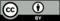 © CC BY 2021 Illustrative Mathematics®